Gamma Beta Newsletter                  The Delta Kappa Gamma Society International	March, 2019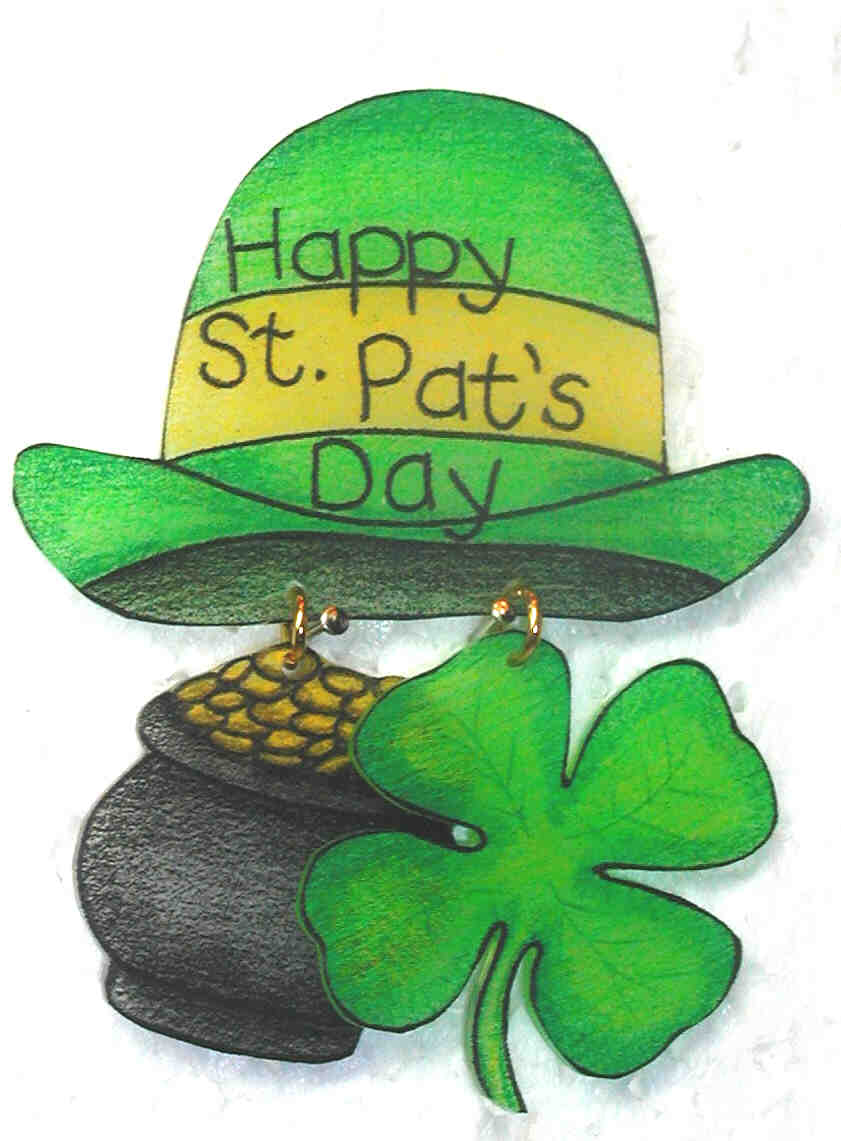 February Meeting HighlightsOur Chapter met at Decatur City School’s Excel Center on the campus of Austin Junior High School.  Tammie Clark instructed the group on printmaking designs. Some of our sisters made bookmarks and others made cards.  A good time was had by all.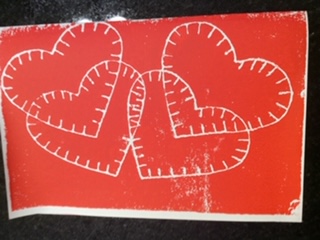 The amazing artwork done by Beth Milner.Alabama State NewsThe Alabama State convention was held last weekend, February 22nd – 24th, at the Embassy Suites in Huntsville.  Your Gamma Beta sisters Brenda Berryman, Debby Crowell, Dottie Donahue, Beth Milner, and Valerie Powell represented our chapter at the convention.  All attended meetings, wonderful workshops, and delicious meals and ceremonies.  On Sunday morning during the Ceremony of Remembrance Faye Walker and Ann Henderson were remembered.  The slate of officers for Alabama State was announced and voted on.  Our 2019-2021 state officers are:President:  Teresa NoellFirst Vice President:  Penny ChristianSecond Vice President:  Ann JonesRecording Secretary:  Marion HodgesCorresponding Secretary:  Dianne HueyIn State business, the membership voted to have the positions of webmaster and editor combined to make one position. Also, the webmaster will receive a portion of State allocated money for travel to conventions and meetings.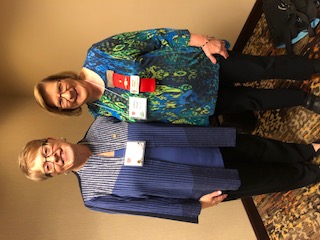 Valerie with International DKG President Cathy Daugherty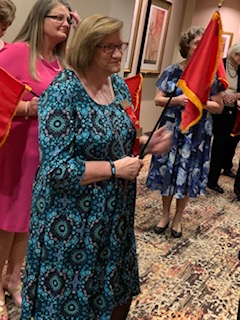 Gamma Beta President Valerie Powell carries our flag.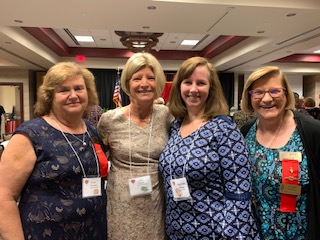 Gamma Beta sisters Brenda Berryman, Debby Crowell, Beth Milner, and Valerie Powell at Presidents’ and Founders’ Banquet. (missing Dottie Donahue)Gamma Beta WebsiteSend photos and news to our web master, Debby Crowell. Email her at dmcrow56@gmail.com.http://gammabetachapter.weebly.com/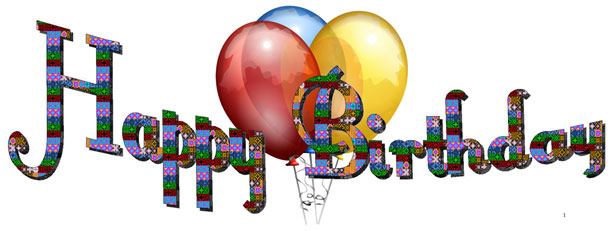 March7th Valerie Powell14th Jeanne Ellen Stroh26th Karen ParmerApril1st Jennie Roberts21st Ginger RicheyMarch MeetingMarch 7,20194:30 PM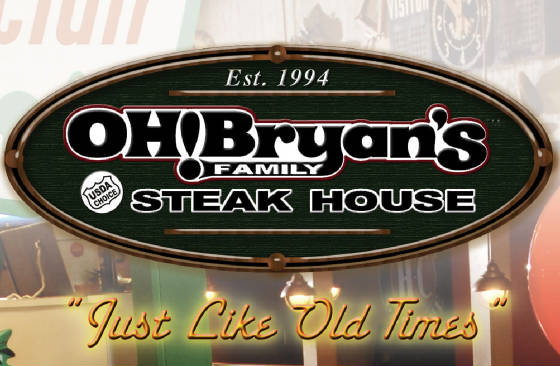 OH! Bryan’s Family Steak House727 Main Street W.Hartselle, AL 35640Devotion:  Jeanne Ellen StrohBusiness: NO BUSINESS MEETINGProgram:Easter CraftBrainstorm Session – Suggestions for future meetings.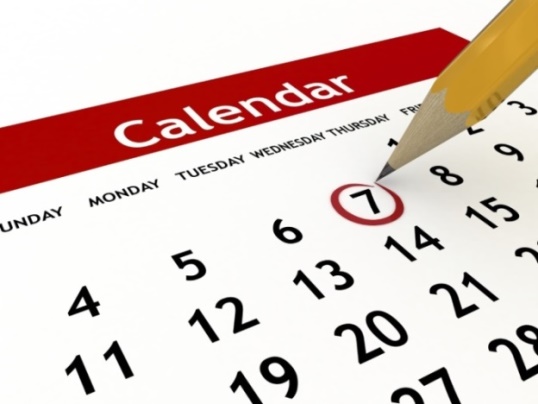 2018-2019 Meeting DatesApril 4 – 4:00 PM at Walter Jackson Elementary School, Decatur (Joint meeting with Mu) – Donna Butler, 2017-2019, Alabama State President will be our speaker.